TRAVAILLER CHEZ LES JEUNES JARDINIERS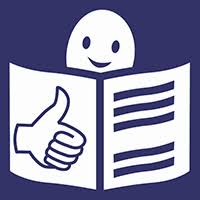 Pour travailler chez nous, vous devez   au service          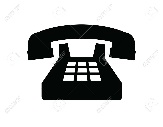 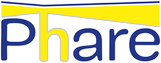  02/800.82.03 Compléter le formulaire 1, 2 et 5             du service          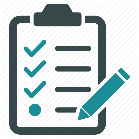 Cliquez ici :  Admission au Service Phare - Service PHARE (irisnet.be) 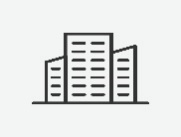 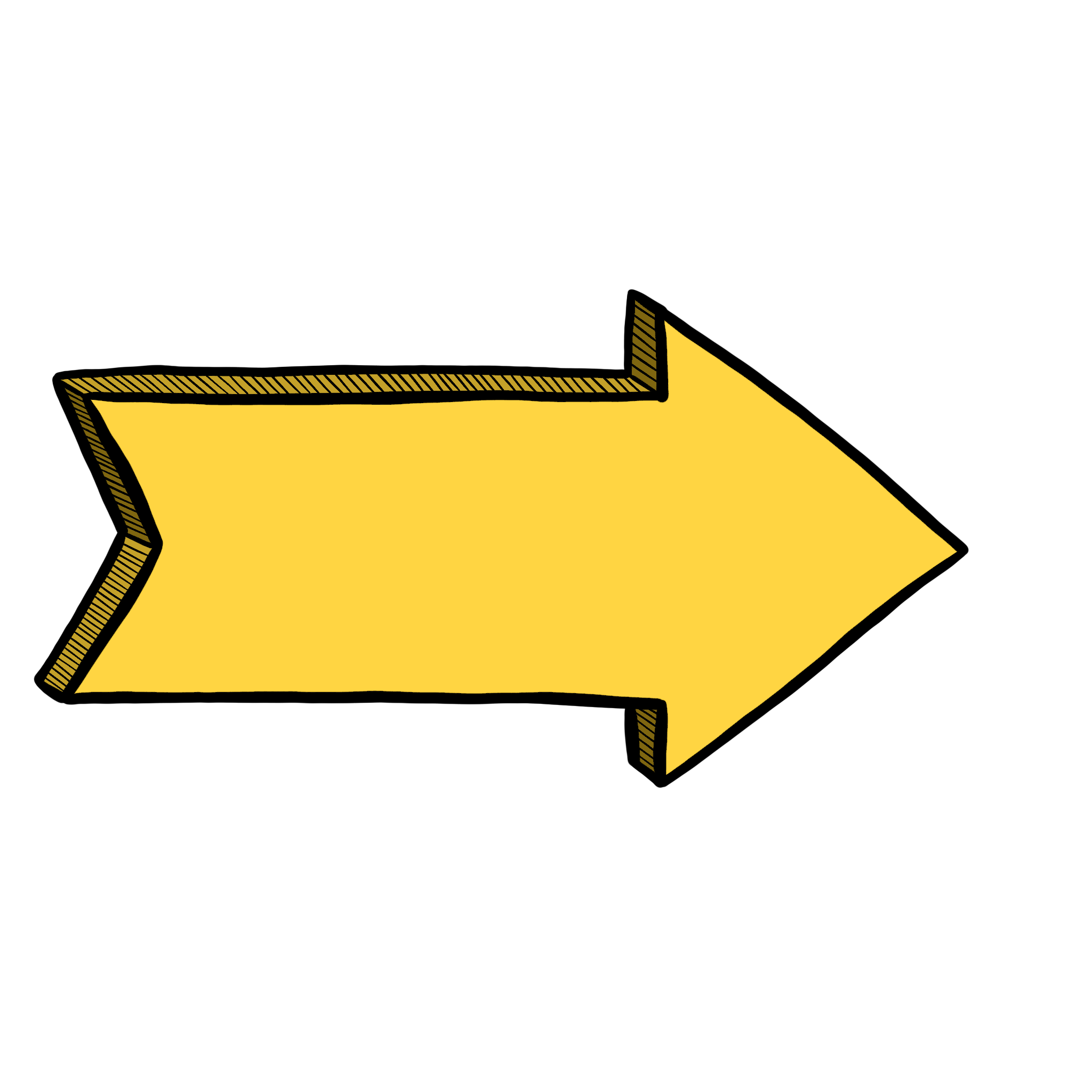 Et ici pour les télécharger :   Interventions du Service Phare - Service PHARE (irisnet.be) Le 1 et le 2 sont pour là pour avoir accès aux services       Le formulaire 5 est là pour rentrer en ETA, ici aux Jeunes Jardiniers 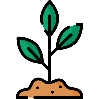 Pour toutes autres questions :     https://phare.irisnet.be/menu-facile-%C3%A0-lire/  